Ansøgningsskema 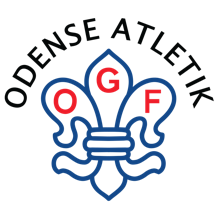 – Odense Atletiks Talent og elitekonceptAnsøgningsskemaet sendes til eliteudvalg@odenseatletik.dk Motiveret ansøgning Et godt træningsmiljø er essentielt for at kunne udvikle sig og fastholde motivationen. Det er også en stor årsag til at konceptet blev udviklet, så Odense Atletik kan være et rum, hvor atleter trives og har de bedste forudsætninger for at udvikle sig både sportsligt og personligt. Det er desuden vigtigt for klubben, at jer særligt dygtige atleter er gode forbilleder for resten af klubben og at I er opmærksomme på, at I er forbilleder. Jeres handlinger og indstilling påvirker i høj grad træningsmiljøet. I de næste spørgsmål vil vi gerne høre dine overvejelser omkring det ”gode” træningsmiljø og hvordan du påvirker det.  NB! Udfyldt skema og sæsonplan sendes til eliteudvalget. Navn:Fødselsdato:Mail:Telefon:Krav klaret i:Resultat:Dato for hvornår kravet blev klaret: Træner:Primær disciplin:Kontaktoplysninger (Mail og telefonnummer): Træningsmængde pr. uge:Træningsmængde pr. uge:Tøjstørrelse (Trimtex)Tøjstørrelse (Trimtex)Tøjstørrelse (Trimtex)Tøjstørrelse (Trimtex)Jakke:Bukser:T-shirt:Tights:Ansøgning clearet med træner og disciplingruppe trænerAnsøgning clearet med træner og disciplingruppe trænerAnsøgning clearet med træner og disciplingruppe trænerAnsøgning clearet med træner og disciplingruppe trænerTræner:Disciplingruppe træner:Hvad ønsker du at få ud af at indgå i Talent- og Elitekonceptet?Hvad vil du gerne opnå med din sportskarriere? Kortsigtede målsætning (denne sæson og næste). Hvad vil du gerne opnå med din sportskarriere? Langsigtet målsætning. (5-10 år).Hvad er et godt træningsmiljø for dig? Hvad kendetegner dig som atlet? Hvad gør du for at bidrage positivt til dit træningsmiljø?  Sæsonplan